Publicado en Mérida el 30/11/2017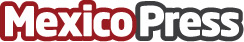 Semana del CACEI en Mérida CACEI es la organización acreditadora más antigua de México, fundada en 1994. Tan sólo de 2014 a la fecha se han evaluado más de 1,000 programas educativos de Técnico Superior Universitario e IngenieríaDatos de contacto:Julia AlejosNota de prensa publicada en: https://www.mexicopress.com.mx/semana-del-cacei-en-merida_1 Categorías: Educación Yucatán Ciudad de México Otros Servicios http://www.mexicopress.com.mx